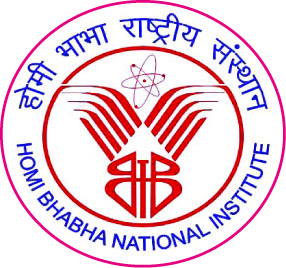 Homi Bhabha National InstitutePh. D. PROGRAMMEEvaluation report on suggested Self Study CourseReport of Doctoral CommitteeMarks Marks obtained:              /100Doctoral Committee:Dean-AcademicToDean, HBNIS. No.NameDesignationSignatureDate1.Chairman2.Guide & Convener3.Co-guide (if any) / Member4.Member5.Member6.Member7.TechnologyAdviser